g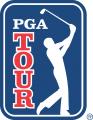 2023 RBC Canadian Open select player informationSponsor ExemptionsWil BatemanFormer No. 1 junior in Canada in 2011 turned pro after his freshman year at San Diego State University in 2012Was the first Canadian player, and second left-hander, to win on PGA TOUR Latinoamerica when he won the 2015 Abierto de Chile titleReceived a sponsor exemption into his PGA TOUR debut at the 2016 Puerto Rico Open (MC) and makes his second TOUR start this weekWon twice on PGA TOUR Canada in 2022 and won the Player of the Year title to earn status on the Korn Ferry Tour (see link)https://www.tsn.ca/golf/weeks-wil-bateman-finds-success-with-artistic-approach-to-golf-1.1908846Has made six cuts in 11 starts on the Korn Ferry Tour in 2023, including top-five finishes in The Bahamas and PanamaSam BennettFormer Texas A&M standout and 2022 U.S. Amateur champion makes fifth PGA TOUR start and second as a professional after finishing 63rd with a final-round 84 at last week’s Memorial Tournament presented by WorkdayPGA TOUR debut came at 2021 Valero Texas Open (MC) after winning Cabo Collegiate event at TPC San Antonio to earn exemption; finished T16 and won the Silver Medal as the top amateur at 2023 Masters TournamentAs the top-ranked player in the 2021 PGA TOUR University Global Velocity Rankings, earned a sponsor exemption into the 2022 Slync.io Dubai Desert Classic (MC) on the DP World TourAll-around athlete played tennis, basketball, baseball and golf at Madisonville High SchoolTattoo on his left forearm reads “Don’t wait to do something” which is what his dad, Mark, told him; Mark passed away last June after a seven-year battle with early-onset Alzheimer’sMichael BlockReno, Nevada native, but spent most of his childhood in Iowa and Missouri Played golf at the University of Missouri–St. Louis, then moved from the Midwest to California to attend the San Diego Golf Academy, where he received a degree in Golf Course Management, with an emphasis in Teaching; upon graduation, started teaching at The Lakes Country Club in Palm Desert, CaliforniaSince 2004, he’s been the head professional at the Arroyo Trabuco Golf Club in CaliforniaWhen he won the 2014 PGA Professional National Championship, became the ninth player in history to win that event in his first attemptMakes 27th PGA TOUR start and fifth this season; after failing to advance to the weekend in his 15 prior TOUR starts, finished T15 at the 2023 PGA Championship with rounds of 70-70-70-71, including an ace at No. 15 in the final roundMade first appearance at Charles Schwab Challenge at Colonial CC after receiving and accepting a sponsor exemption Sunday night after his performance at Oak Hill, shooting 81-74 to miss the cutLuis CarreraMexico City native makes PGA TOUR debut after being the No. 1 ranked amateur golfer in Mexico right out of high schoolPlayed college golf at Sam Houston State University before transferring to UCFWon the 117th Canadian Men’s Amateur Championship at Point Grey G&CC in 2022 with rounds of 73-68-67-66, the second Mexican golfer to claim the title (Rafael Alarcon/1979)Held the 36-hole lead at the 2023 Latin America Amateur Championship, eventually finishing runner-up, four strokes behind winner Mateo Fernandez de OliveiraAaron CockerillManitoba, Canada native made his PGA TOUR debut at this event last year (T48); played two additional TOUR events since (T60/Barbasol Championship, T39/Barracuda Championship)Played PGA TOUR Canada before heading to the DP World Tour in 2020 where he has posted two top-five results this season (T4/2022 Alfred Dunhill Championship, 2/2023 ISPS Handa Championship)Myles CreightonCanadian makes second PGA TOUR start and second appearance at RBC Canadian Open (MC/2022)Owns two top-10s on PGA TOUR Canada and four top-10s on PGA TOUR Latinoamerica, including a win at last week’s Inter Rapidisimo Golf Championship in his 28th start; with two events remaining, leads the Totalplay Cup, the season-long race to determine who advances to the 2024 Korn Ferry Tour (see link)https://www.pgatour.com/latinoamerica/article/news/latest/2023/06/04/creighton-wins-in-colombia,-claims-totalplay-cup-leadLast month, finished T7 at the Colombia Classic on PGA TOUR Latinoamerica with a substitute set of clubs pulled together at the last minute after his were destroyed by the airline during travel (see link)https://twitter.com/myles11/status/1660742046154469379?s=46&t=lA0syXeP2rV9jB7DOwPLXgFinished T15 at 2021 TPC Colorado Championship, one of three starts on the Korn Ferry TourPlayed collegiate golf at Radford University in VirginiaTaylor Durham29-year-old amateur with a regular day job makes his PGA TOUR debutShot 5-under 65 to win a regional qualifier of 128 players at Ledgeview Golf Club to earn a spot in the field; Ledgeview is the childhood home course of PGA TOUR winners Adam Hadwin and Nick TaylorDavid HearnCanadian has played 326 TOUR events without a win but owns two runner-up results, losing in sudden-death playoffs both times (2015 Greenbrier Classic, 2013 John Deere Classic)His only other top-three finish on TOUR came at the RBC Canadian Open (3rd/2015) where he will make his 19th appearance this weekMakes fourth start this season, missing the cut in his three previous startsDaniel Kim32-year-old Canadian shot 5-under 66 at the first Ontario Regional Qualifier at Oshawa Golf & Curling Club to earn a spot in the fieldQuit playing golf professionally last year due to injury and personal reasons and said after qualifying, “If you were to ask me six months ago, would I be playing the Canadian Open, I would have said you’re crazy. I’ve been working full time and I keep telling people it’s a hobby now, it’s not my job, it’s a hobby now and its pretty crazy how things come around. This was the last little competitive thing I was actually going to do, before digging in and start working. So, this is a blessing in disguise, and I feel so thankful and grateful.”Jake KnappCalifornia native and former UCLA golfer makes fourth PGA TOUR start; shot 21-under to win 2019 Canada Life Open and earn exemption into the 2019 RBC Canadian Open, where he finished 70th in his only prior appearance at this event; first two TOUR starts were as an amateur in 2015 (MC/Farmers Insurance Open, MC/U.S. Open)Played 36 events in the 2020-21 extended Korn Ferry Tour season, posting one top-10 (T9/Mexico Championship); has made 10 cuts in 11 starts on the Korn Ferry Tour in 2023, including four top-10sWon three times on PGA TOUR Canada, most recently at the 2022 CRMC ChampionshipBig fan of the Los Angeles Lakers and a Rubik’s Cube enthusiastStuart MacdonaldVancouver, BC, Canada native and former Purdue University golfer makes second PGA TOUR start (MC/2022 RBC Canadian Open)Best finish in 75 starts on the Korn Ferry Tour is T3 at the 2021 REX Hospital OpenCurrently plays PGA TOUR Latinoamerica where he finished third two weeks ago at the Colombia ClassicAlso played PGA TOUR Canada and PGA TOUR China Series earlier in his careerConsiders himself a ‘ping-pong and badminton extraordinaire’Adrian MeronkMakes 11th PGA TOUR start and first at the RBC Canadian Open, posting two top-25 results (T14/2023 Honda Classic, T17/2023 WGC-Dell Technologies Match Play)Requires 56 non-member FedExCup points to become eligible for PGA TOUR Special Temporary Membership Played a practice round with Tiger Woods at St. Andrews ahead of The Open Championship in 2022, calling it an “unbelievable experience”Became the first golfer from Poland to win on the DP World Tour when he was victorious at the 2022 Horizon Irish Open, playing the final four holes in 4-under to beat Ryan Fox by three strokes; won for a second time on the DP World Tour with a five-stroke victory over Adam Scott at the 2022 ISPS Handa Australian OpenFinished T51 at the 2020 Tokyo Olympic Games Men’s Golf CompetitionPlayed college golf at East Tennessee State University from 2012-2016As an amateur, represented Poland in the Eisenhower Trophy (2012, 2014, 2016) and Europe in the Palmer Cup (2015, 2016)Stands 6 feet, 6 inches tall, was born in Germany, but represents Poland and wants to play on the PGA TOUR in 2023 (see link)https://www.golfdigest.com/story/adrian-meronk-poland-dunhill-links-pga-tour-dp-worldEtienne Papineau (eh-TEE-en PAP-uh-no)Canadian makes second PGA TOUR start and first at the RBC Canadian OpenPGA TOUR debut came at the 2022 WM Phoenix Open (MC) where he advanced into the field in a 6-for-2 playoff at the Monday qualifier with a birdie at the second extra hole; shot 9-under at Western Skies GC on February 2 to advance out of the pre-qualifying to make it to the Monday qualifier (see link)﻿ https://twitter.com/pgatour/status/1490836482239705089?s=21 On January 31, 2022 shot 59 at Legacy Golf Resort (see link) https://twitter.com/etiennepapineau/status/1488193523476168706?s=21Former West Virginia University standout and native of St-Jean-sur-Richelieu, Quebec played college golf for five years, but missed entire 2020-21 season due to knee surgery; he was the second WVU golfer to Monday qualify for a TOUR event in 2022 (Max Sear, also Canadian, at Farmers Insurance Open)Notched three top-10 finishes on PGA TOUR Canada in 2022Was a former competitive figure skater and dancer Ben SilvermanCanadian makes 62nd PGA TOUR start and fourth appearance at RBC Canadian Open (MC/2014, T71/2018, T20/2019); his second-round scores at this event are noteworthy: 71/2014, 63/2018, 61/2019Won the 2023 Bahamas Great Abaco Classic in a playoff, his second Korn Ferry Tour victory; following the win, accepted a sponsor exemption to play the 2023 AT&T Pebble Beach Pro-Am (MC), where he won the team title with NFL quarterback Aaron RodgersAlong with his victory in The Bahamas, added a T3 (LECOM Suncoast Classic) and a playoff loss (HomeTown Lenders Championship) on the Korn Ferry Tour in 2023Finished No. 181 in the FedExCup in 2019 and No. 136 in 2018 in his only two full seasons as a PGA TOUR memberCaptained the PGA TOUR Canada team to victory at the 2017 Aruba Cup (match play event vs. PGA TOUR Latinoamérica)Gave himself a plan out of college to make it to the PGA TOUR by age 30, and earned his PGA TOUR card at age 29Used to work at an indoor Golf Dome in Toronto to help get himself more access to the game growing upWas married and had first child in 2017 before securing his first Korn Ferry Tour win at the Price Cutter Charity ChampionshipTwo top-10s in 61 TOUR starts (T7/2017 Sanderson Farms Championship, T8/2017 The RSM Classic)Roger SloanCanadian makes his 128th PGA TOUR start while seeking his first win; owns two runner-up results (2019 Puerto Rico Open, 2021 Wyndham Championship) among his five top-10sMakes second TOUR start this season (T79/AT&T Byron Nelson)Advanced to the FedExCup Playoffs twice (2019, 2021)Was one of six players involved in a sudden-death playoff at the 2021 Wyndham Championship (won by Kevin Kisner); T2 marks his most recent top-10 in any PGA TOUR or Korn Ferry Tour event in which he has playedIs a winner on PGA TOUR Canada and the Korn Ferry TourT37 in 2018 marks his best result in six appearances at RBC Canadian OpenSebastian Szirmak (ZEER-mack)Toronto native earned a spot in the field after winning a four-way playoff at the regional qualifier at TPC Toronto at Osprey ValleyFormer University of New Orleans golfer makes his PGA TOUR debutPosted two top-10s on PGA TOUR Canada in 2016 and three top-25 results on PGA TOUR Latinoamerica in 2019 Michael ThorbjornsenWellesley, Massachusetts resident and Stanford University standout makes fifth PGA TOUR appearance ad first at RBC Canadian OpenOn Monday, earned medalist honors at his qualifying site (canoe Brook CC) to advance to next week’s U.S. OpenWon the 2018 U.S. Junior Amateur at Baltusrol GC, which earned him a spot in the 2019 U.S. Open, where he made the cut at Pebble Beach as a 17-year-old and finished 79th; also qualified for the 2022 U.S. Open (77-69/MC), where he was given the honor of hitting the opening tee shot (see link); came close to joining Phil Mickelson and Scott Verplank as the only amateurs to win on the PGA TOUR in the last 37 years while shooting 68-65-66-66—265 (-15) en route to finishing fourth at the 2022 Travelers Championship; fourth TOUR start was 2022 Rocket Mortgage Classic (MC)https://golfweek.usatoday.com/2022/06/13/u-s-open-rose-zhang-stanford-michael-thorbjornsen-first-tee-shot/His mom, Sandra, played golf at Ursuline CollegeNickname is ‘Thunder Cub’ (see link) https://www.forbes.com/sites/mikedojc/2022/07/08/thunder-cub-michael-thorbjornsen-tracking-to-be-golfs-next-big-shot/amp/Johnny TravaleOntario, Canada native and former University of Central Florida golfer makes second PGA TOUR start (MC/2022 RBC Canadian Open)Plans to turn professional later this summer and play PGA TOUR Canada using the conditional status he earned via the qualifying process in the winterCamilo VillegasFour-time TOUR winner played 26 events in the 2021-22 season, posting one top-25 (T13/Barbasol Championship)After suffering the loss of daughter, Mia, in 2020, he and Maria welcomed son, Mateo, in December 2021Served as an assistant captain for the International Team at the Presidents Cup in 2022Made three cuts in nine starts on TOUR this season; has made eight starts on the Korn Ferry Tour this seasonFollowing a shoulder injury, the T8 finish at The Honda Classic in 2021 was pivotal in allowing him to continue the remainder of that season in the 126-150 categoryMakes 15th appearance at RBC Canadian Open where he owns two top-10s which came in back-to-back years (T5/2006, T10/2007)Mike WeirEight-time PGA TOUR winner and 2003 Masters champion is the only Canadian man to win a major championship2024 Presidents Cup International Team Captain makes 461st start on PGA TOUR and second this season (MC/Masters Tournament)Won his first PGA TOUR Champions title in his 14th start after turning 50 (2020 Insperity Invitational); also has six runner-up finishes on that TourSeeks to win the RBC Canadian Open for the first time in his 30th appearance where he owns three top-10s (10th/2003, 2nd/2004, T5/2008); missed the cut in his first nine starts in his National OpenMonday QualifiersThe RBC Canadian Open Monday qualifier was held Sunday, June 4 at Coppinwood GC (par-72) and the following players advanced:Peter Kuest (66) (quest)Makes ninth PGA TOUR start, making the cut in two of prior eight (T14/2023 AT&T Byron Nelson, 65th/2020 Barracuda Championship)Final-round 63 in his most recent TOUR start at the 2023 AT&T Byron Nelson moved him from T33 through 54-holes to a T14 finishFresno, California native played collegiate golf at BYU after attending Clovis West High SchoolPosted one top-10 in 13 Korn Ferry Tour starts in 2022 (T5/Utah Championship)His dad played soccer at Fresno StateRyan Hall (67)Knoxville, Tennessee native makes third PGA TOUR start after advancing in a 4-for-3 playoffWon the 2021 Augusta Haskins Award Invitational on Easter Sunday to earn a sponsor exemption to the 2021 3M Open (MC), his TOUR debut; made eagle on the final hole to force sudden-death playoff, then birdied two extra holes to win to earn the spot in the field while still an amateur; second TOUR start was the 2022 World Wide Technology Championship (MC), where he played as a professional after Monday qualifyingFinished T16 in one Korn Ferry Tour start in 2023, the Visit Knoxville Open in his hometownIn 2022, notched two top-15 finishes in four starts on the Korn Ferry Tour and made one cut in six starts on PGA TOUR CanadaFormer South Carolina Gamecock had a standout 2020-21 season finishing top-20 in all eight regular season starts; became first Gamecock men’s golfer to play for the United States in the 2021 Palmer Cuphttps://gamecocksonline.com/news/2021/4/4/mens-golf-hall-wins-augusta-haskins-award-invitational-on-easter-sunday.aspxDrew Nesbitt (67)Canadian lefthander makes sixth PGA TOUR appearance after advancing in a 4-for-3 playoff; lone cut made in five PGA TOUR starts is 2019 Honda Classic for which he Monday qualified, eventually making the 36-hole cut but missing the 54-hole cut; most recent event played on TOUR was 2022 Wells Fargo Championship (MC) after shooting 64 to be medalist in the Monday qualifierFirst player to shoot 59 (-12) on PGA TOUR Latinoamerica; round included an ace – one of four eagles – five birdies and a bogey at the 2018 JHSF Brazil Open; his 59 followed a first-round 79 that left him 16 strokes off the lead; posted 73-70 on the weekend to finish T49Won his first title on PGA TOUR Latinoamerica with a final-round 62 at the 2019 Abierto Mexicano de Golf Made four cuts in eight starts on PGA TOUR Canada in 2022One of three Canadians to win on PGA TOUR Latinoamerica (Wil Bateman and Myles Creighton, both in the field this week as sponsor exemptions, are the other two)David Carey (67)Dublin, Ireland native makes his third PGA TOUR start after advancing in a 4-for-3 playoffWith his girlfriend, Caitlin, as his caddie, advanced out of the Monday qualifier with a 64 to make his second PGA TOUR start at the Valero Texas Open (MC), but first in the USA, via the Monday qualifier following his win at the pre-qualifying event, where he also shot 64 at Cypresswood Golf Club, to get into the Monday qualifier (see link)https://www.independent.ie/sport/golf/david-carey-sensationally-qualifies-for-his-first-pga-tour-event-with-girlfriend-on-the-bag-42406922.htmlFinished T62 at The Open Championship at St. Andrews in 2022 (72-67-73-73) after winning at his final qualifying site to make the fieldWears a ‘Ben Hogan-style’ cap bearing the moniker “Mr 57” after he shot 11-under 57 en route to victory in the Cervino Open on the Alps Tour in Italy in 2019